Angaben zur BaustelleLage der BaustelleBesondere BelastungenVorhandene AnlagenBahnkörperTunnelBahnübergängeIngenieurbauwerkeSchallschutzwände (Lärmschutzanlagen)OberbauHochbautenPersonenverkehrsanlagenStraßen und WegeTiefbauAnlagen der Leit- und SicherungstechnikAnlagen der TelekommunikationElektrotechnische Anlagen für BahnstromElektrotechnische Anlagen für Licht- u. KraftstromMaschinentechnische AnlagenKabel und Leitungen DritterSonstige bauliche Anlagen und bauliche Anlagen DritterSonstige Anlagen der AusrüstungVerkehrsverhältnisseDer AG übernimmt keine Gewähr in Bezug auf die Verfügbarkeit und die Nutzungsmöglichkeit öffentlicher Verkehrswege und -flächen außerhalb des vertraglichen Leistungsbereiches, insbesondere in Bezug auf die Nutzung von Über- und Unterführungen für vom AN vorgesehene Schwerlastverkehre.Freizuhaltende FlächenTransportwegebleibt freibleibt freiBaugrundHydrologieBesondere umweltrechtliche Vorschriften/HinweiseBesondere Vorgaben für die EntsorgungAbfallDie Regelungen von Bau- und Abbruchabfällen im Bauvorhaben und der Umgang mit diesen wird unter Punkt 0.2.14 beschrieben.AbwasserIm Baubereich gelten die aktuellen Regelungen zum Umgang mit dem vom Bauvorhaben betroffenen Grundwasser, Niederschlagswasser sowie auch zu Altlastenflächen, von denen das Grundwasser beeinflusst ist.Bei Grundwasserentnahmen sind die entsprechenden Antragsunterlagen rechtzeitig, spätestens 12 Wochen  vor Baubeginn/Sperrpausenbeginn  vom AN, bei der zuständigen Wasserbehörde (bei Grundwasserentnahmen im Zuge der Errichtung/Änderung/Unterhaltung von Eisenbahnbetriebsanlagen ist zuständige Wasserbehörde das EBA, aktuell Referat 52/Sachbereich 6; bei Grundwasserentnahmen im Zuge der Durchführung von planfestgestellten/plangenehmigten Vorhaben, sind entsprechende Anträge an den Sachbereich 1 der jeweiligen Außenstelle des EBA zu richten) einzureichen und deren Zustimmung einzuholen. Der AG erhält mit/vor  Einreichung eine Ausfertigung der Unterlagen. Die bei Wasserhaltungen abzupumpenden Wässer müssen u. a. gemäß den Auflagen der zuständigen Behörde, auf ihre Wasserqualität hin untersucht werden. Bei festgestellten Grundwasserverunreinigungen ist mittels entsprechender Anlage auf vorgegebene Grenzwerte zu reinigen. Während des Betriebes der Wasserhaltung ist durch den AN ein Wasserbuch zu führen. Dieses muss alle relevanten Informationen zum Betrieb der Wasserhaltung, wie z. B. die kontinuierliche Fördermengenerfassung, Ableitung, Beprobungen, Wechsel von Wassermengenmesseinrichtungen, Grundwasserstände, Absenkmaße und besondere Vorkommnisse beim Betrieb der Wasserhaltung beinhalten.Zur Beobachtung und Abwendung von Schäden auf Grund der Baumaßnahme  im betroffenen Bereich und seiner weiteren Umgebung ist vom AG ein zentrales Grundwassermanagement (GWM) eingerichtet. Der durch den AG eingesetzte Betriebsbeauftragte Grundwasser (BBG) überwacht die Einhaltung der wasserrechtlichen Genehmigung und Auflagen im Rahmen des Planfeststellungsbeschlusses.Schutzgebiete oder SchutzzeitenLärmschutzDie Ausführung der Vertragsleistung muss teilweise am Wochenende bzw. in Nachtstunden erfolgen. Genehmigungen von Behörden liegen in diesem Zusammenhang noch nicht vor (z.B. Nacht- /Sonntags- oder Feiertagsarbeit). Zur Beantragung sind Angaben erforderlich, welche noch im Rahmen der Ausführungsplanung vom AN zu erarbeiten sind und deswegen inhaltlich von diesem bestimmt werden (z. B. Wahl der eingesetzten Maschinen). Für Arbeiten in geschützten Zeiten sind nach geltendem Landesrecht Ausnahmegenehmigungen, Anzeigen etc. erforderlich. Der AN hat unter Beachtung des geplanten Bauablaufes, der anzuwendenden Bauverfahren und des geplanten Maschineneinsatzes, mindestens X Wochen vorher, bei den zuständigen Stellen erforderliche Ausnahmen zu beantragen bzw. die relevanten Bauarbeiten anzuzeigenErstellung eines digitales Geländemodels, um die akustischen Auswirkungen des Baulärms auf die schützenswerte Bebauung berechnen zu können. Erstellung Prognosen (Einzelfallprognose/Quartalsprognose) der akustischen Auswirkungen unter Berücksichtigung der vom AN geplanten Schutzvorkehrung gegen Baulärm. Der AG bestellt einen Baulärmverantwortlichen (BLV), dieser kontrolliert und dokumentiert die Maßnahmen zur Vermeidung bzw. Minimierung der Belange des Schutzes von Baulärm. Der Baulärmverantwortliche hat uneingeschränktes Recht die Baustelle zu betreten und nimmt bei Bedarf an Baubesprechungen teil. Der AN hat den BLV bei erforderlichen Behördenabstimmungen zu beteiligen. Die Aufwendungen hierfür sind einzukalkulieren und werden nicht gesondert vergütet.Schutzmaßnahmenbleibt freibleibt freiHindernisseKampfmittelEs wird bestätigt, dass die DB Netz AG als Bauherrin, die im Bundesland xy geltenden Anforderungen zur Klärung eines Kampfmittelverdachts durchgeführt hat. 
Die Bewertung der Luftbilddatenbank hat ergeben, dass kein Kampfmittelverdacht besteht und weitergehende kampfmitteltechnische Maßnahmen nicht erforderlich sind.Es wird bestätigt, dass die DB Netz AG als Bauherrin, die im Bundesland xy geltenden Anforderungen zur Klärung eines Kampfmittelverdachts durchgeführt hat. 
Die Bewertung der Luftbilddatenbank hat ergeben, dass ein Kampfmittelverdacht bestand und weitergehende kampfmitteltechnische Maßnahmen erforderlich sind/waren.
Die erforderlichen Maßnahmen werden/wurden  durchgeführt. Der entsprechende Räumbericht des beauftragten Fachunternehmens wird dem AN zur Verfügung gestellt.BaustellenverordnungAuflagen Dritterbleibt freiVorarbeiten des AGArbeiten anderer UnternehmerFolgende andere Unternehmer sind zeitgleich im Bereich der Baustelle tätig:ANOLA, ANLST, ANTK, ANSICH, ANSiGeKo, ANKaMiSo,ANÖkologische BÜW,ANStraßenbau, ANDeklarationsanalyse,ANEntsorgung Oberbaustoffe.Besondere AuflagenSoweit in der Leistungsbeschreibung auf Technische Spezifikationen, z.B. nationale Normen, mit denen Europäische Normen umgesetzt werden, europäische technische Zulassungen, gemeinsame technische Spezifikationen, Internationale Normen, Bezug genommen wird, werden auch ohne den ausdrücklichen Zusatz: „oder gleichwertig“ immer gleichwertige Technische Spezifikationen in Bezug genommen.Angaben zur AusführungBauablaufDer geplante Bauablauf ist dem Rahmenterminplan des AG gem. Anlage 3.1 zu entnehmen.Für die Durchführung von Arbeiten im Gefahrenbereich der Betriebsgleise sind Sperrpausen erforderlich. Die angemeldeten Sperrzeiten für die Baumaßnahmen sind in der Anlage  ggf. einschließlich Bauphasenkonzept aufgelistet. Veränderungen der angemeldeten Sperrpausen sind nicht zulässig. Ein eventueller Bedarf von zusätzlichen Sperrpausen kann nur in Ausnahmefällen mit einem Vorlauf von mindestens 33 Wochen angemeldet werden. Ein Anspruch des AN auf Gewährung zusätzlicher Sperrpausen besteht nicht.Ist bei den Bauarbeiten der Eisenbahnbetrieb gefährdet oder behindert, muss das betroffene Gleis bzw. der Arbeitsraum durch den Auftraggeber gesperrt oder entsprechend gesichert werden.Für diese Bauarbeiten ist zwingend eine Betriebs- und Bauanweisung (Betra) erforderlich. Der Betra-Antrag wird unter Angabe der Örtlichkeit und der geplanten Maßnahme durch die örtliche BÜW gestellt. Der AN hat jeweils alle notwendigen Angaben rechtzeitig (mindestens 10 Wochen vorher) zu liefern und bei der Antragstellung mitzuwirken. Eine gesonderte Vergütung hierfür erfolgt nicht, die Aufwendungen sind in die Einheitspreise einzurechnen. Betrieblich bedingte Änderungen von Sperrpausen sind möglich (z.B. Verspätungen, Bedarfszüge etc.). Der AN kann hieraus keine Mehrkosten ableiten.ErschwernisseBei einem Einsatz von mobilen und stationären Baukränen, Betonpumpen, Hubsteigern und ähnlichem an bzw. in der Nähe von Anlagen der Infrastrukturbetreiber ist eine Krananweisung gemäß Anlage 3. abzuschließen. Gilt nicht für Schienenkrane. Diese Krananweisung, insbesondere die Anlage 5.1 zu dieser, enthält Auflagen bzw. Einschränkungen im Betrieb, die zu beachten sind.Die Einhaltung der Sperrpausen ist für den Auftraggeber von großer Bedeutung, damit die Einschränkungen für die Nutzung des Schienennetzes auf den zwingend erforderlichen Umfang begrenzt werden. Eine Überschreitung durch den Auftragnehmer führt zur Geltendmachung einer Vertragsstrafe. Soweit die Vertragsunterlagen nichts anderes festlegen, ist der Auftragnehmer frei in der Wahl der Maßnahmen zur Erfüllung seiner bauvertraglichen Leistungspflichten. Um das Risiko für den Eintrittsfall einer Vertragsstrafe zu vermeiden, sollte der Auftragnehmer jedoch vor Ausführung seiner Leistungen in der Sperrpause Planungen für möglicherweise eintretende Notfälle für die Leistungserbringung durchführen und diese in einem Notfallplan festhalten. An der alleinigen Verantwortung des Auftragnehmers zur Leistungserbringung ändert dies nichts. Vor diesem Hintergrund wird folgendes vereinbart:Für sämtliche Arbeiten im Zeitregime der Sperrpausen ist mindestens 14 Tage vor den Sperrpausen ein Notfallplan (lt. Muster Anlage 3.xx) vom AN vorzulegen. Dies betrifft insbesondere das Vorhalten von z. B. Ersatzgeräten, -maschinen, -stoffen und Personal. Die Verfügbarkeit und Einsatzbereitschaft ist dem AG gegenüber im Vorfeld der jeweiligen Arbeiten mit ausreichender Frist, mindestens jedoch 7 Tage vor den Sperrpausen, schriftlich vorzulegen.Es wird darüber hinaus noch auf die Regelungen zum Maschinen- und Gerätepark im Rahmen der Baubegleitenden Qualitätssicherung (BQS) der Anlage 2.8 Qualitätssicherungsregelung hingewiesen.Die Aufwendungen für die vorgenannten Erschwernisse sind einzukalkulieren und werden nicht gesondert vergütet.Vorgaben aus dem SiGe-Planbleibt freiKontaminierte BereicheBesondere EinrichtungenBaustelleneinrichtungs- und Bereitstellungsflächen:Mit Oberleitung überspannte Baustelleneinrichtungs- und Bereitstellungsflächen:Werden dem AN Baustelleneinrichtungs- und Bereitstellungsflächen auf dem Gelände der DB AG zugewiesen, ist es möglich, dass diese mit Oberleitung (z.B. Quertragwerke) überspannt sind. Der AN hat durch Einweisungsposten sicherzustellen, dass bei An-/Abtransport von Materialien und Ladearbeiten die vorhandene Oberleitungsanlage nicht beschädigt wird.Übernahme der ausgebauten Oberbaumaterialien:Die Übernahme der ausgebauten Oberbaumaterialien durch den AG oder einen vom ihm beauftragten Dritten erfolgt an der Baustelleneinrichtungs- und Bereitstellungsfläche des AN (Übergabestelle).Besondere Anforderungen an GerüsteMitbenutzung fremder EinrichtungenVorhaltung für andere Unternehmerbleibt freibleibt freibleibt freibleibt freiUmgang mit gewonnenen StoffenUmgang mit BodenaushubDas im Rahmen der Baumaßnahme auszuhebende Bodenmaterial ist selektiv abzutragen, um eine Vermischung unterschiedlichen Bodenmaterials zu vermeiden. Der zum Wiedereinbau im Bauvorhaben (am Herkunftsort) vorgesehene Bodenaushub ist fachgerecht und getrennt nach Bodenarten zwischenzulagern, so dass sich die bodenphysikalischen Eigenschaften und die Bodenfunktionen nicht verschlechtern. Dies gilt auch für zugeliefertes Bodenmaterial, welches im Bauvorhaben eingebaut werden soll. Der zum Wiedereinbau vorgesehene Bodenaushub bedarf nach Bundesbodenschutzverordnung keiner chemischen Untersuchung, soweit keine Hinweise auf Schadstoffbelastungen vorliegen. Bei Vorliegen entsprechender Hinweise Ist der AG unverzüglich schriftlich zu informieren.Für die im Bauvorhaben wieder einzubauenden Materialien sind alle notwendigen bodenphysikalischen und sonstigen Untersuchungen hinsichtlich Verdichtungsfähigkeit, Verformungsmodul, Wasserdurchlässigkeit u.a. durch den Auftragnehmer durchzuführen. Der AG behält sich vor, bei fehlender Akkreditierung des Probennehmers bzw. des Labors eine bodenphysikalische Beurteilung durch ein akkreditiertes Labor abzufordern.Der AN hat auf der Basis der nachgewiesenen bodenphysikalischen und ggf. schadstoffmäßigen / chemischen Eignung vor dem Wiedereinbau von Boden die Zustimmung des AG einzuholen. Das Zustimmungsverlangen des AN muss spätestens 14 Arbeitstage vor dem geplanten Wiedereinbau an den AG gerichtet werden und erfordert die Übergabe der o.g. Unterlagen.Der Wiedereinbau ist mit dem Vordruck M.01.02.15.03 Anlage 10 „Einbaudokumentation Boden und Ersatzbaustoffe“ zu dokumentieren. Die Dokumentation ist um die jeweiligen Analyseberichte zu ergänzen und unverzüglich der BÜW zu übergeben.Alle Aufwendungen für die vorgenannten Sachverhalte sind einzurechnen, es erfolgt keine gesonderte Vergütung.Eignungs- und Gütenachweise für zugelieferten Bodenaushub und zugeliefertes mineralisches MaterialMaßgeblich für die Einbaufähigkeit von zugeliefertem Bodenmaterial und zugeliefertem sonstigen mineralischen Material sind die Einhaltung der Anforderungen an die Umweltverträglichkeit und die bodenphysikalische Eignung des Materials. Vor der Lieferung des Materials und dessen Einbau im Bauvorhaben hat der AN ist die Zustimmung des AG einzuholen. Die zugelieferten mineralischen Materialien und deren Einbauweise müssen grundsätzlich den geltenden Rechtsvorschriften bzw. Richtlinien insbesondere zumBodenschutz, Gewässerschutz, zur Verwertung mineralischer Reststoffe des Bundes und den ggf. vorhandenen spezifischen Vorschriften der Länder (z.B. Technische Regeln M 20 der LAGA o.ä. Vorgaben) sowie ggf. vorhandenen genehmigungsrechtlichen Auflagen entsprechen. Für alle zugelieferten mineralischen Materialien ist die Umweltverträglichkeit durch eine aktuelle chemische Analytik (nicht älter als 6 Monate) nachzuweisen. Die Analytik ist nach den im jeweiligen Bundesland geltenden Vorschriften bzw. Regeln von einem akkreditierten Labor durchzuführen. Sofern keine spezifischen landesrechtlichen Vorschriften existieren, ist fremdgelieferter Boden gemäß Tabelle II.1.2-4 der TR LAGA M 20 II.1.2-2 (Boden) bzw. Tabelle II.1.4-7 der TR LAGA M 20 II. 1.4 (Bauschutt) zu untersuchen. Für Materialien, die einer regelmäßigen Güteüberwachung unterliegen, genügt die Vorlage der entsprechenden Überwachungszertifikate des Herstellers. Für den Nachweis der Umweltverträglichkeit von Neuschotter oder Recyclingschotter sowie PSS / FSS sind zusätzlich folgende Anforderungen einzuhalten:Altschotterrichtlinie (RIL 880.4010 „Bautechnik; Verwertung von Altschotter“) i.V.m. der TM 2012-049DB-Standard DBS 918061 „Technische Lieferbedingungen Gleisschotter“ DB-Standard DBS 918062 „Technische Lieferbedingungen, Korngemische für Trag- und Schutzschichten zur Herstellung von Eisenbahnfahrwegen.Der AN hat für fremdgelieferte mineralischen Materialien auch die notwendigen geotechnischen Untersuchungen, wie z.B. Verdichtungsfähigkeit, Verformungsmodul und Wasserdurchlässigkeit durchzuführen. Der AG behält sich vor, bei fehlender Akkreditierung des Probennehmers bzw. des Labors eine bodenphysikalische Beurteilung durch ein akkreditiertes Labor abzufordern.Der AN hat auf der Basis der nachgewiesenen bodenphysikalischen und ggf. schadstoffmäßigen / chemischen Eignung vor dem Einbau von mineralischem Material die Zustimmung des AG einzuholen. Das Zustimmungsverlangen des AN muss spätestens 14 Arbeitstage vor dem geplanten Einbau an den AG gerichtet werden und erfordert die Übergabe der o.g. Unterlagen. Der AN hat die laufende Übereinstimmung des eingebauten Materials mit den beschriebenen Qualitätsanforderungen zu gewährleisten. Der AG behält sich stichprobenartige Kontrolluntersuchungen vor.Der Einbau des zugelieferten Materials ist mit dem Formular „M.01.02.15.03 Anlage 10 „Einbaudokumentation Boden und Ersatzbaustoffe“ zu dokumentieren.Bei Nichteignung ist das Material vom AN ordnungsgemäß und für den AG kostenfrei zu entsorgen.Entsorgung von Bodenaushub sowie von Bau- und AbbruchabfällenVerantwortlichkeiten Der Abfallerzeuger ist für die Bau- und Abbruchabfälle, die unmittelbar aus der Baumaßnahme stammen (z.B. Oberbaumaterial, Bodenaushub, Bauschutt, Kabel), rechtlich verantwortlich. Der Auftragnehmer wird für diese Abfälle Abfallbesitzer. Er wird vom Abfallerzeuger mit der Wahrnehmung bestimmter Aufgaben des Abfallerzeugers beauftragt.Der AN ist hingegen Abfallerzeuger und Abfallbesitzer nach § 3 Abs. 8 + 9 KrWG für die Abfälle, die u.a. durch Lieferungen sowie den Betrieb und die Unterhaltung der Baustelleneinrichtung entstehen (z.B. Verbaumaterialien, hausmüllähnliche Gewerbeabfälle, Verpackungen, Material zur Erstellung von Baustraßen). Diese Abfälle sind von ihm selbständig gemäß den einschlägigen Rechtsvorschriften separat zu entsorgen und werden nicht gesondert vergütet. Auf Anforderung sind dem AG Verbleibsnachweise für diese Abfälle in Kopie zu übergeben.Alle zum Wiedereinbau vorgesehenen Materialien oder zur Entsorgung vorgesehenen Abfälle verbleiben im Eigentum des Auftraggebers, das Eigentum an entsorgten Abfällen endet mit dem ordnungsgemäßen Abschluss der Entsorgung.Pflichten des AuftragnehmersBei allen vom AN zu erbringenden Leistungen hat dieser die vom Vorhaben berührten Rechtsvorschriften, insbesondere des Abfall-, Bodenschutz-, Gewässerschutz- und Immissionsschutzrechtes und die vertraglich vereinbarten Richtlinien, Merkblätter und technischen Regelwerke zu berücksichtigen. Der Auftragnehmer richtet seine Leistung darauf aus, den Anfall von Abfällen im Bauvorhaben zu minimieren, indem er durch geeignete Maßnahmen die sortenreine Gewinnung und getrennte Bereitstellung aller im Bauvorhaben anfallenden Materialien und Abfälle sicherstellt. Dies schließt den selektiven Bodenabtrag und einen kontrollierten Rückbau von z. B. Ingenieurbauwerken ein. Die im Vorhaben anfallenden Bau- und Abbruchabfälle sind vom AN ordnungsgemäß und schadlos sowie unter Einhaltung aller im Bauvertrag enthaltenen Vorgaben zu entsorgen, hierfür haftet der AN gegenüber dem AG.Der AN stellt sicher, dass die von Ihm mit der Entsorgung und dem Transport beauftragten Nachunternehmer (NU) zuverlässig, fachlich geeignet und rechtlich befugt sind und die Entsorgung der Bauabfälle nur über zertifizierte Entsorgungsfachbetriebe und für die Abfallbeförderung zugelassene Transporteure erfolgt. Entsprechende Unterlagen sind unmittelbar nach Auftragserteilung, spätestens mit dem Entsorgungskonzept AN, an den AG zu übergeben. Der AN hat den AG als Abfallerzeuger unverzüglich über geänderte Annahmekriterien von Entsorgungsanlagen, den vorgesehenen Wechsel des Entsorgers bzw. der Entsorgungsanlage sowie über Abstimmungs- / Genehmigungserfordernisse mit den zuständigen Behörden zu informieren. Der Auftragnehmer sichert über die gesetzlich vorgeschriebene elektronische Nachweisführung für gefährliche Abfälle und POP-Abfälle auch die elektronische Nachweisführung für alle nicht gefährlichen Abfälle zu.Abstimmungen mit den Behörden bzgl. Abfallmanagement bzw. Bodenschutz erfolgen ausschließlich durch den AG.Sach- und FachkundenachweiseDer Auftragnehmer hat auf der Baustelle (vor Ort) einen Abfallverantwortlichen der Baustelle (i.S.d. § 59 KrWG) mit der Qualifikation eines Abfallbeauftragten / Fachbauleiters zu stellen. Soweit der AN vom AG mit der Durchführung von chemischen Untersuchungen / Deklarationsanalysen beauftragt wurde, hat er für Probenahme, Analytik und Gutachtenerstellung ausschließlich nach DIN EN ISO / IEC 17025 zertifizierte bzw. durch eine zugelassene Akkreditierungsstelle akkreditierte Nachauftragnehmer einzusetzen.Der Auftragnehmer hat dem AG die für diese Tätigkeiten vorgesehenen Nachunternehmer unmittelbar nach Auftragserteilung, spätestens jedoch mit Entsorgungskonzept AN, namentlich und unter Vorlage der notwendigen Fach- und Sachkundenachweise bzw. Zertifikate zu benennen.Entsorgungskonzept ANDer AN hat auf der Basis der Vergabeunterlagen und der Gegebenheiten des Bauvorhabens ein verbindliches, vorhabenbezogenes Entsorgungskonzept für die Baudurchführung gemäß der M.01.02.15.03 Anlage 8 „Mustergliederung Entsorgungskonzept AN“ zu erstellen. Über den ausgeschriebenen Analysenumfang hinaus erforderliche Parameter für die Abfalldeklaration sind mit Übergabe des Entsorgungskonzepts AN anzuzeigen und durch den AG zu genehmigen. Über die vom AG aus genehmigten Parameter hinausgehenden Änderungen bzw. nachträgliche Änderungen auf Verlangen des AN werden nicht berücksichtigt und gehen zu seinen Lasten.Das Vorliegen eines bestätigten Entsorgungskonzeptes ist Voraussetzung für jegliche Wiedereinbau- oder Entsorgungsmaßnahmen.Umgang mit zu entsorgendem Bodenaushub und mit schädlichen BodenverunreinigungenDie nicht im Bauvorhaben wieder einzubauenden Böden sind vom AN möglichst in bodenähnlichen Anwendungen zu verwerten bzw. ordnungsgemäß und schadlos zu entsorgen. Beim Antreffen von bisher nicht bekannten Bodenverunreinigungen und Altablagerungen ist der AN verpflichtet, unverzüglich die Bauarbeiten im betreffenden Bereich zu unterbrechen. Der betreffende Bereich ist zudem zu sichern und die BÜW sowie den für Umweltschutzbelange verantwortlichen Mitarbeiter des AuftraggebersDB Netz AG, RB XY /Projekt YZOrganisationseinheitFrau / Herr MustermannAnschrift zu informieren.Umgang mit Rückbau-, Bauschutt und AbbruchmaterialDie Rückbau- und Abbrucharbeiten umfassen den Rückbau der vollständigen ober- und unterirdischen Bauwerkssubstanz, die Entkernung und Demontage der diversen, ggf. schadstoffhaltigen Baustoffe, Einrichtungsgegenstände, Installationen und Anlagen, den Transport die fachgerechte Entsorgung aller anfallenden Abfälle und die Verfüllung der Baugruben mit unbelastetem Bodenaushub.Im Vorfeld der Rückbauarbeiten hat der AN zusammen mit dem Fachgutachter des AG bzw. mit der BÜW vor Ort eine Bestandsaufnahme der abzubrechenden Bausubstanz vorzunehmen, insbesondere der noch nicht auf ihre Zusammensetzung untersuchten Bausubstanz. Auffällige Bauteile mit Schadstoffverdacht, z.B. Öl- und Schmierstoffverunreinigungen, Teer- oder Bitumenanstriche, sind farblich zu kennzeichnen. Anschließend hat der Auftragnehmer Bau die erforderlichen Rückbau- und Abbrucharbeiten detailliert im Entsorgungskonzept zu beschreiben, vom AG übergebene Gutachten und chemische Analysen sind zu berücksichtigen.Vor dem eigentlichen Abbruch sind alle schadstoffhaltigen bzw. entsorgungsaufwendigen Materialien aus dem Bauwerk auszubauen und getrennt zur Entsorgung bereitzustellen. Anschließend ist der verbleibende Rohbau abzubrechen und sortenrein zur Entsorgung bereitzustellen.Alle Aufwendungen für die vorgenannten Sachverhalte sind in das Angebot einzurechnen, es erfolgt keine gesonderte Vergütung.Werden beim Rückbau der baulichen Anlagen zuvor unentdeckte, auffällige Bauteile mit Schadstoffverdacht (kontaminierte Baustoffe) vorgefunden, sind die Bauarbeiten unverzüglich zu unterbrechen, die betreffende Baustelle zu sichern und die BÜW sowie der für Umweltschutzbelange verantwortliche Mitarbeiter unverzüglich zu informieren. Umgang mit LST- und TK-Reststoffe sowie SchrottDie Wiederverwendung bzw. Verschrottung/Verkauf von nicht wieder verwendungsfähigen Eisen-, Stahl- und NE- Recyclingmaterial sowie LST- und Telekommunikations-Restbaustoffen erfolgt durch den AG, die genannten Restbaustoffe verbleiben bis zum ordnungsgemäßen Abschluss der Entsorgung in dessen Eigentum.Der AN hat den Anfall dieser Materialien unter Angabe von Art, Menge, Größe und Anfallort 4 Wochen vor dem geplanten Ausbau schriftlich beim AG anzuzeigen. Die Aufwendungen hierfür sind einzukalkulieren und werden nicht gesondert vergütet.Zur Wiederverwendung bzw. Verschrottung/Verkauf vorgesehene Material ist durch den AN auf den zugewiesenen Bereitstellungsflächen bereitzustellen, von diesen Flächen erfolgt die Übernahme dieser Materialien durch einen vom AG benannten Empfänger. Vom AN ist der Verbleib aller Restbaustoffe in einer Tabelle gesondert nach Bauabschnitten zu dokumentieren. Für die LST-Reststoffe sind die betreffenden Listen gemäß Handlungsanweisung des AG im Rahmen der zugehörigen PT1 Planung zu erstellen. Die Aufwendungen hierfür sind einzukalkulieren und werden nicht gesondert vergütet.Besondere Maßnahmen zur Umsetzung der GewerbeabfallverordnungDer Auftragnehmer hat die Anforderungen der novellierten Gewerbeabfallverordnung (GewAbfV) einzuhalten. Die GewAbfV betrifft diverse nicht gefährliche Siedlungsabfälle (hausmüllähnliche Abfälle) des 20iger AVV- Nummernkreises z.B. Papier, Pappe, Glas sowie folgende nicht gefährlichen Bauabfälle: AVV 170101 Beton / AVV 170102 Ziegel / AVV 170103 Fliesen u. Keramik / AVV 170107 gemischter Bauschutt AVV 170202 Glas / Kunststoff AVV-Nr. 170203 / AVV-Nr. 170401 bis 170407 div. Metalle sowie AVV 170411 nicht gefährliche Kabel / Holz AVV 170201 / Dämmmaterial AVV-Nr. 170604 und AVV 170302 Bitumengemische.Diese Abfälle sind vom AN grundsätzlich getrennt auszubauen, getrennt zu halten bzw. getrennt bereit zu stellen zu befördern sowie vorrangig der Vorbereitung zur Wiederverwendung oder dem Recycling zuzuführen. Sofern Gewerbeabfälle ausschließlich aus den gemäß GewAbfV zulässigen Gründen als Gemische anfallen, sind diese unverzüglich und nachweislich zur Auftrennung in die Teilfraktionen den dafür zugelassenen Aufbereitungsanlagen (Siedlungsabfälle) bzw. Vorbehandlungsanlagen (Bauabfälle) zuzuführen.Soweit eine Abfalltrennung oder Aufbereitung technisch nicht möglich oder wirtschaftlich nicht zumutbar ist, sind die Gemische möglichst hochwertig zu verwerten, ist auch dies nicht möglich, sind die Gemische ordnungsgemäß und gemeinwohlverträglich zu beseitigen.Als Nachweise über die Getrennthaltung, die abweichend erforderliche Vorbehandlung / Aufbereitung sowie die abweichend erforderliche schadlose, hochwertige sonstige Verwertung sind geeignete Praxisdokumente, wie z.B. Haufwerkslagepläne, Probenahmeprotokolle einschließlich Fotodokumentation oder die Verbleibsnachweise wie Registerbelege, Lieferscheine, Wiegenoten oder ähnliche Dokumente zu verwenden. Insbesondere die Abweichungen von den Vorgaben der GewAbfV sind unter Angabe ausführlicher und nachvollziehbarer Begründungen entsprechend den Kategorien der GewAbfV zu dokumentieren. Der AN hat diese Dokumente zwingend von der BÜW bestätigen zu lassen und mit den Entsorgungsnachweisen für die Freigabe der Entsorgung dieser Abfälle beim Auftraggeber vorzulegen.Im Fall der Aufbereitung bzw. Vorbehandlung hat der AN zudem die schriftliche Bestätigung der Betreiber der Sortierungsanlagen für Siedlungsabfälle über die erforderliche Anlagenausstattung und eine Sortierquote von mind. 85% bzw. der Betreiber der Aufbereitungsanlagen für mineralische Bauabfälle über die Herstellung definierter Gesteinskörnungen einzuholen und hat diese dem AG zusammen mit den o.g. Entsorgungsnachweisen vorzulegen.Besondere Maßnahmen zur Umsetzung der POP-VerordnungDer AN hat die Anforderungen der sog. POP-Abfall-Überwachungs-Verordnung für persistente organische Schadstoffe (persistent organic pollutants) einzuhalten. Gemäß der POP-Abfall-Überwachungs-Verordnung gelten für Deklaration, Entsorgung und Nachweisführung POP-haltiger Abfälle besondere Anforderungen. POP-Abfälle enthalten persistente (=langlebige) organische Schadstoffe wie z.B. chlorhaltige Organika wie DDT, Lindan, PCB oder das Flammschutzmittel Hexabromcyclododecan (HBCD). Zu dieser Abfallgruppe gehören daher u.a. die AVV-Nr. 170203 Kunststoff, 170604 Dämmmaterial (z.B. Styropor) und 170904 gemischte Bau- und Abbruchabfälle zählen, sofern diese POP-Verbindungen enthalten. POP-Abfälle sind im ersten Schritt auf Ihren Gehalt an Extrahierbaren organisch gebundene Halogene (EOX) als Summenparameter zu untersuchen, bei Dämmmaterial ist zusätzlich der HBCD-Gehalt zu bestimmen. Überschreitet der EOX-Wert 10 mg/kg ist i.d.R. davon auszugehen, dass die POP-Verbindungen über den zulässigen Konzentrationsgrenzen des Anhangs IV der EU-Verordnung 850 / 2004 liegen. Diese Abfälle sind als POP-Abfälle einzustufen, das weitere Untersuchungsprogramm ist durch den AG mit den Abfallbehörden abzustimmen. POP-Abfälle sind nachweistechnisch wie gefährliche Abfälle zu handhaben. Bei Unterschreiten des EOX-Wertes ist der Abfall als nicht gefährlicher Abfall der entsprechenden AVV-Nr. einzustufen, der Nachweis der durchgeführten Entsorgung ist im Vereinfachten elektronischen Nachweisverfahren wie im Pkt. Nachweisführung beschrieben, zu erbringen. Haufwerksbildung und BereitstellungMaterialien zum Wiedereinbau bzw. Bauabfälle zur Entsorgung sind in sortenreinen Haufwerken aufzuhalden und bis zu einem Volumen von … m3   ordnungsgemäß bereitzustellen.Dazu sind die anfallenden Materialien bzw. Bauabfälle nach ihrer zu erwartenden Belastung sowie ihrer Herkunft (DB-Flächen, Neuflächen) zu trennen. Unter Umständen ist die Bildung mehrerer Haufwerke auch bei geringen Aushub- oder Abbruchkubaturen erforderlich. Die Wahl der Haufwerksstandorte und deren Flächenbedarf hat der AN in eigener Zuständigkeit gemäß seiner Baustellenlogistik nach zeitlichen- und mengenmäßigem Anfall zu ermitteln.Die Haufwerke sind durch den AN mit einem wetterfesten Schild mit Angabe der Haufwerksbezeichnung und der Schadstoffklassifizierung, dauerhaft zu kennzeichnen.Der AN hat die in Haufwerken bereitgestellten Materialien unabhängig von ihrer Belastung so zu sichern, dass keine Beeinträchtigungen für die Schutzgüter, z.B. die belebte Umwelt sowie Boden und Grundwasser, zu besorgen sind.Sofern Schadstoffgehalt oder Konsistenz der aufgehaldeten Abfälle eine Gefährdung für Schutzgüter, z.B. Boden und Gewässer, besorgen lassen, sind zur Vermeidung einer möglichen Schadstoffverfrachtung entsprechende Untergrund- und Oberflächenabdichtungen aus mind. 0,4 mm starker reißfester HDPE-Folie gemäß nachfolgender Darstellung erforderlich.Als gefährlich eingestufte Abfälle sind grundsätzlich immer mit Folie abzudecken.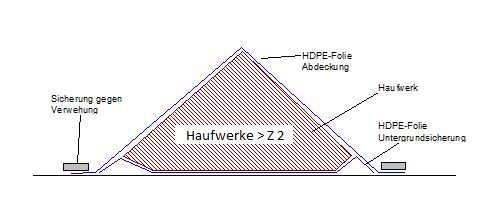 Systemskizze Sicherung eines HaufwerkesFür alle Haufwerke hat der Auftragnehmer dem AG folgende Dokumente zu übergeben: Aushubprotokoll mit Angaben zu Bezeichnung, Lage, Ortsbeschreibung (Damm, Strecke, Bauwerk usw.), Materialart sowie Art und geschätzter Anteil von Fremdstoffen (Schotter, Kies, Schlacke, Bauschutt, Wurzeln usw.), Auffälligkeiten (Färbung, Geruch usw.), Fotodokumentation,Lageplan der Haufwerke mit Angabe der Bezeichnung, Materialart und Menge,Mengenermittlung (durch AN im Beisein der BÜW oder des Fachgutachters des ANs vorzunehmen).Die zuvor beschriebenen Leistungen sind bei der Kalkulation zu berücksichtigen und werden nicht gesondert vergütet.Betrieb von Baustelleneinrichtungs- sowie Bereitstellungs- / Behandlungsflächen für Abfälle gemäß 4. BImSchV sowie gemäß der Verordnung über Anlagen zum Umgang mit wassergefährdenden Stoffen (AwSV)Sofern der AN zusätzliche Flächen außerhalb der Baustelle bzw. außerhalb der vom AG planfestgestellten Flächen zur Bereitstellung oder Aufbereitung nutzen will, hat er selbständig die hierfür notwendigen privatrechtlichen und öffentlich - rechtlichen Genehmigungen (z. B. 4. BImSchV) einzuholen und diese dem AG vor der Nutzung nachweisfähig (z.B. Bescheid) vorzulegen. Der AN hat für diese Flächen sowie Zufahrten ein Beweissicherungsverfahren nach BBodSchV durchzuführen. Alle mit den vorgenannten Anforderungen verbundenen Leistungen sind in das Angebot einzurechnen. Eine gesonderte Vergütung erfolgt nicht.Sofern der AN auf o.g. baustellenfernen, nicht planfestgestellten Flächen, Abfälle jeder Art bereitstellt oder behandelt oder auf baustellennahen Flächen länger als 1 Jahr zwischenlagert oder behandelt, hat er insbesondere gemäß 4. BImSchV hierfür vor Nutzungsbeginn eine Genehmigung der zuständigen Immissionschutzbehörde zu beantragen. Bezüglich aller auf zivilrechtlicher Grundlage angemieteten Flächen außerhalb des Umgriffs des Planrechtsbeschlusses hat der AN den AG bei der ggf. ergänzend notwendigen Durchführung eines Planänderungsverfahrens beim Eisenbahnbundesamt durch Bereitstellen von entsprechenden Unterlagen zu unterstützen.In Abstimmung mit dem AG sind die für die Bereitstellung von Abfällen und Lagerung von wassergefährdenden Stoffen vorgesehenen Baustelleneinrichtungs- und Bereitstellungsflächen, die keinen Bezug zu Baustelle haben, entsprechend den Anforderungen der AwSV zu betreiben.Deklarationsanalytik
Die Deklarationsanalytik wird durch den AG beigestellt. Der AN hat dazu die Durchführung jeder einzelnen baubegleitenden Analyse für alle im Bauvorhaben anfallenden Materialien einschließlich Altschotter jeweils 21 Kalendertage vorher über den AG zu veranlassen. Der AN hat dies in seinem Bauablauf zu berücksichtigen und einzukalkulieren.Eine Beprobung mineralischer Stoffe im eingebauten Zustand (in situ) und ein direkter Aushub und eine Abfuhr ist nur nach schriftlicher Zustimmung des AG zulässig. Der Ausbau der Materialien hat unter kontinuierlicher Begleitung durch die Fachbauüberwachung Abfall und den Abfallbeauftragten des AN zu erfolgen.Alle im Bauvorhaben anfallenden Materialien einschließlich Altschotter sind durch den AN zum Zweck der Deklaration kontinuierlich baubegleitend chemisch zu untersuchen. Dabei sind behördliche Vorgaben z.B. im jeweiligen Bundesland gültige TR LAGA M 20 Boden / Bauschutt, die Herkunft des Materials sowie die Vorgaben des Entsorgers zu berücksichtigen.Im Bundesland……. sind für die Deklarationsanalytik und Einstufung von Abfällen zur Entsorgung folgende Bewertungsgrundlagen heranzuziehen:abcFür Probenahme, Analytik und gutachterlichen Bericht hat der AN ein für diese Tätigkeiten nach DIN EN ISO / IEC 17025 akkreditiertes Institut zu binden, dass durch eine zugelassene Akkreditierungsstelle zertifiziert wurde.Dem AG ist zu jeder Analyse unaufgefordert einen gutachterlichen Untersuchungsbericht mit folgenden Bestandteilen zu übergeben:abfalltechnische Bewertung und abfallrechtliche Einstufung der Einzelwerte sowie der jeweiligen Gesamtprobeaussagefähiges Probenahmeprotokoll mit Angaben zur Lage, Bezeichnung und geschätzten Menge des jeweils beprobten Haufwerks.Der AG behält sich vor, bei fehlender Akkreditierung eine Analytik durch ein akkreditiertes Labor abzufordern bzw. parallel ein weiteres Labor mit Kontrollanalysen zu beauftragen.Eine Beprobung mineralischer Stoffe im eingebauten Zustand (in situ) und ein direkter Aushub und eine Abfuhr ist nur nach schriftlicher Zustimmung des AG zulässig. Der AN hat zuvor ein geeignetes Beprobungskonzept zur Prüfung und Freigabe durch den AG vorzulegen. Darin ist die Notwendigkeit der in situ-Beprobung zu begründen und es sind die virtuellen Haufwerke zu beschreiben (Herkunft, Art und Anzahl der Einzelentnahmen und Mischproben) und in geeigneter Form zu visualisieren. Der Ausbau der Materialien hat unter kontinuierlicher Begleitung durch die Fachbauüberwachung Abfall und den Abfallbeauftragten des AN zu erfolgen.Für die chemische Untersuchung von Altschotter bzw. seiner Kornfraktionen sind zusätzlich die Altschotterrichtlinie RIL 880.4010 „Bautechnik; Verwertung von Altschotter“ i.V.m. der Technischen Mitteilung der DB Netz (TM 2012-049) zu berücksichtigen (z.B. Siebschnitt bei 31,5 mm, Umrechnung der Ergebnisse der Feinfraktion auf die Gesamtfraktion). Der Untersuchungsumfang und die Bewertungsgrundlagen für Altschotter sind mit dem AG abzustimmen.Elektronische Nachweisführung über die Entsorgung von AbfällenDas Nachweisverfahren besteht grundsätzlich aus der Vorabkontrolle der Zulässigkeit des Entsorgungsweges (Entsorgungsgenehmigung) und der Verbleibskontrolle über die ordnungsgemäß durchgeführte Entsorgung (Verbleibsnachweis). Für alle im Bauvorhaben anfallenden gefährlichen und nicht gefährlichen Bau- und Abbruchabfälle ist eine Nachweisführung über die Entsorgung im elektronischen Abfallnachweisverfahren (eANV) zu gewährleisten.Der AN, dessen Abfallverantwortlicher und die von ihm beauftragten Nachunternehmer sowie Abfallbeförderer und Entsorger haben aktiv an der Vorbereitung und Durchführung des Nachweisverfahrens im eANV mitzuwirken. Die projektspezifische Ausgestaltung und das Zusammenwirken zwischen AN und AG sind im Entsorgungskonzept des AN auf der Basis der M.01.02.15.03 Anlagen 7 „Aufgabenverteilung Abfallmanagement“ und 12a „Leitfaden zur Realisierung des elektronischen Nachweisverfahrens (eANV) für nicht gefährliche Abfälle im ZEDAL“  zu beschreiben und vom AG zu bestätigen.Der AN hat innerhalb von 14 Werktagen nach Vorliegen der Genehmigung des Entsorgungsweges (Entsorgungsnachweis EN/VN) mit der Entsorgung der bereitgestellten Abfälle zu beginnen.Technische Voraussetzungen für das elektronische Abfall-Nachweis-VerfahrenVom Auftragnehmer sind folgende eANV - Zugänge und anwendungsbereite Geräteausstattungen für den Abfallbeauftragten / Bevollmächtigten des AN und die Beförderer auf der Baustelle zur Verfügung zu stellen. Die Ausstattung und die Zugänge sind im Entsorgungskonzept des AN zu dokumentieren:Gebräuchliche Computerhardware inkl. DSL-Verbindung (Internet) oder gleichwertigAbfallerfassungssoftware inklusive eigenständigem Zugang, kompatibel zur Zentralen Koordinierungsstelle der Länder (ZKS) Kartenlesegeräte incl. Treibersoftware mit Zulassung der Bundesnetzagentur zur qualifizierten Signatur abfallrechtlicher Dokumente durch BÜW und Beförderer (Signaturarbeitsplatz) Sofern die vom AN beauftragte Beförderer und / oder Entsorger (NAN) nicht am elektronischen Nachweisverfahren über ungefährliche Abfälle mitwirken, hat sich der AN als „Sonstiger Beteiligter“ oder Bevollmächtigter einen eigenen Zugang zu einem geeigneten eANV-System (Provider) incl. ZKS-Postfach zu schaffen und zusätzlich folgendes zu gewährleisten:Ausstattung und Schulung der örtlichen Mitarbeiter des AN mit persönlichen Signaturkarten nach digitalem SignaturgesetzNachweis der abfallrechtlichen Qualifikation der signaturberechtigten MitarbeiterErfassung der Entsorgungsvorgänge im eANV in der Rolle der nicht mitwirkenden Beförderer / Entsorger gemäß Anlage 12a „Leitfaden zur Realisierung des elektronischen Nachweisverfahrens (eANV) für nicht gefährliche Abfälle im ZEDAL“ zum M.01.02.15.03.Die DB Netz AG verwendet als eANV-System das Programm „ZEDAL“ der „Abfallmanagement Datenverarbeitungs AG“ Recklinghausen. Zur Vereinfachung der Arbeitsabläufe wird dem AN empfohlen, sich für einen Zugang zur ZEDAL - Portallösung anzumelden.Der AG verwendet als eANV-System das Programm „xy“. Zur Vereinfachung der Arbeitsabläufe wird dem AN empfohlen, sich für einen Zugang zur „xy“ - Portallösung anzumelden.Vorab- und Verbleibskontrolle für gefährliche AbfälleVorabkontrolleDas Nachweisverfahren für gefährliche Abfälle beinhaltet grundsätzlich eine Beteiligung der zuständigen Abfallbehörde im Wege der behördlichen Bestätigung bzw. Kenntnisnahme des Entsorgungsnachweises. Der EN für gefährliche Abfälle besteht im eANV aus folgenden Dokumenten:Deckblatt des Entsorgungsnachweises (DEN)Verantwortliche Erklärung des Abfallerzeugers (VE)Untersuchungsbericht / Deklarationsanalyse (DA) in Dateiformggf. Ergänzendes Formblatt für die Beauftragung / Bevollmächtigung / Andienung (EGF)Annahmeerklärung des Entsorgers (AE) undbehördliche Bestätigung (Genehmigung) der für die Entsorgungsanlage zuständigen Abfallbehörde (BB).Der AN hat dem AG mindestens 4 Wochen vor dem geplanten Entsorgungstermin mitzuteilen, dass ein Entsorgungsnachweis für die Entsorgung gefährlicher Abfälle oder von POP-Abfällen benötigt wird und dazu folgende Dokumente vorzulegen bzw. im eANV einzustellen:die Deklarationsanalysen mit gutachterlichem Bericht und Probenahmeprotokolldie Anlagengenehmigungen, z.B. Entsorgungsfachbetriebszertifikat oder BImSch-Genehmigung der vorgesehenen Entsorgungsanlagen, das EfB-Zertifikat bzw. die Beförderungserlaubnis des Beförderers nach § 54 KrWG für die Beförderung von gefährlichem Abfall Durch den AG wird anschließend der elektronische Entsorgungsnachweis im eANV erstellt. Der AG beauftragt den AN durch Ausfüllen des sog. Ergänzenden Formblatts (EGF) mit der Übernahme der Gebühren für das Genehmigungs- / Andienungsverfahren, sofern keine Beistellung von Entsorgungsleistungen seitens des AG erfolgt. Dazu hat der AN das EGF vor dem AG elektronisch zu signieren.Nach Vorliegen aller Dokumente signiert der AG die Verantwortliche Erklärung (VE) und übermittelt diese elektronisch an den vom AN benannten Entsorger. Dieser füllt die Annahmeerklärung (AE) aus und signiert diese, anschließend erfolgt die elektronische Übermittlung an die Behörde zur Genehmigung (Grundverfahren) bzw. zur Kenntnis (privilegiertes Verfahren).Die Nutzung von Sammelentsorgungsnachweisen für gefährliche Abfälle und für POP-Abfälle durch den AN ist nur nach schriftlicher Zustimmung des zuständigen Beauftragten für Umweltschutz des Vorhabens zulässig.Verbleibskontrolle Der AN hat beim verantwortlichen Bauüberwacher rechtzeitig seinen Bedarf an Transportdokumenten (BS, ÜS) anzumelden und die behördliche Nummer des Beförderers mitzuteilen (Voraussetzung für die elektronische Dokumentenübermittlung).Anschließend erstellt die zuständige BÜW in Abstimmung mit dem AG das elektronische Mustertransportdokument und generiert daraus die benötigte Anzahl von elektronischen Begleitscheinen und signiert diese.Die im Auftrag des AN tätigen Abfallbeförderer haben die Transportdokumente bei Abfallübernahme auf der Baustelle elektronisch zu signieren.Sofern die Signatur der Beförderer abweichend davon erst unmittelbar vor Abfallübergabe beim Entsorger erfolgen soll, ist hierzu mit dem AG eine gesonderte schriftliche Vereinbarung nach § 19(2) NachwV zu treffen M.01.02.15.03 Anlage 13 „Vereinbarung über die verspätete Signatur des Abfallbeförderers“.Vorab- und Verbleibskontrolle für nicht gefährliche AbfälleVorabkontrolleDer Entsorgungsnachweis über die Entsorgung nicht gefährlicher Abfälle im eANV besteht aus folgenden Dokumenten:Deckblatt VN (DVN)Verantwortliche Erklärung (VE-Abfallerzeugernummer bei AG erfragen)Untersuchungsbericht / Deklarationsanalyse (DA) in DateiformZur Vorbereitung der Entsorgung nicht gefährlicher Abfälle hat der AN folgende Dokumente vorzulegen bzw im eANV einzustellen:die Anlagengenehmigungen (Entsorgungsfachbetriebszertifikat / BImSch-Genehmigung) der vorgesehenen Entsorgungsanlagen und das EfB-Zertifikat bzw. die Anzeige des Beförderers nach § 53 KrWG bzw. für die Beförderung von ngAUntersuchungsbericht / Deklarationsanalyse (DA) in Dateiformund zur Vervollständigung und Signatur an den AG elektronisch zu übermitteln. Auf Basis dieser Angaben erstellt der AG den Vereinfachten Entsorgungsnachweis im eANV, signiert die VE und leitet den Vereinfachten Entsorgungsnachweis an den vom AN beauftragten Entsorger weiter. Der Entsorger erstellt die Annahmeerklärung und signiert diese, damit ist der VN vollständig.Sofern der Entsorger nicht am elektronischen Nachweisverfahren für nicht gefährliche Abfälle teilnimmt, hat der Auftragnehmer die Annahmeerklärung einzuholen und diese dem AG unterzeichnet zur Vervollständigung des Vereinfachten Entsorgungsnachweises in Papierform vorzulegen. Der AG fügt diese dem elektronischen Nachweis als Datei bei und signiert den VN für den Entsorger mit dem Zusatz: „ENT nimmt nicht am eANV für ngA teil, AE wird als Datei beigefügt. Signiert für den ENT: AG, sieheVerbleibskontrolle Für die elektronische Verbleibskontrolle für nicht gefährliche Abfälle (ngA) sind Registerbelege (RB) zu verwenden. Der AN hat beim verantwortlichen Bauüberwacher seinen Bedarf an RB rechtzeitig anzumelden und die behördliche Nummer des Beförderers mitzuteilen (Voraussetzung für die elektronische Dokumentenübermittlung).Anschließend erstellt die zuständige BÜW in Abstimmung mit dem AG das Mustertransportdokument (Registerbeleg), generiert daraus die benötigte Anzahl elektronischer Registerbelege und signiert diese.Sofern die beauftragten Beförderer und / oder Entsorger nicht an der elektronischen Verbleibskontrolle für nicht gefährliche Abfälle teilnehmen, hat der AN in der Rolle des Entsorgers und / oder Beförderers auf der Grundlage vorliegender Lieferscheine / Wiegenoten die entsorgten Abfallmengen auf den verwendeten Registerbelegen zu erfassen und diese in der Rolle des Beförderers und/oder des Entsorgers qualifiziert zu signieren.Für die ordnungsgemäße Verbleibsdokumentation der entsorgten ngA ist es ausreichend, wenn der Entsorger durch Signieren der RB im eANV-System die Entgegennahme des Abfalls bestätigt. Eine elektronische Signatur des Beförderers ist nicht erforderlich.Als direkter Nachweis für die erfolgte Abfallübernahme auf der Baustelle hat der AN hat die von ihm beauftragten Beförderer zu veranlassen, die erforderlichen Registerbelege als Papierausdruck zur Abfallübernahme auf die Baustelle mitzubringen, darauf die Übernahme zu quittieren und den unterschriebenen RB-Ausdruck der BÜW zu übergeben.Auf den Verbleibsnachweisen bzw. entsprechenden Zusatzdokumenten hat der AN auch die Dokumentationsanforderungen aus der Gewerbeabfallverordnung nieder zu legen / fest zu halten. Nachweisunterlagen sind im Register je Abfallschlüsselnummer und Entsorgungsnachweis getrennt nach Vorab- und Verbleibsdokumenten abzulegen.Dokumentation der NachweisführungFür Entsorgungsleistungen sind dem AG die folgenden Unterlagen unaufgefordert vorzulegen:Abfallrechtliche Verbleibsnachweise wie beschrieben (Kopien ausreichend)Wiegescheine aus Nettoverwägung auf geeichter, stationärer WaageMengennachweis auf der Baustelle (jeweils alternativ):Volumenermittlung von Haufwerken,Volumenermittlung Baugrube,Nettoverwiegung auf der Baustelle,Zählprotokoll.Aus Finanzierungsgründen hat der AN seine erbrachten Leistungen nach DB-Altflächen und Neuflächen zu trennen.Verwertung von Bauabfällen außerhalb zugelassener Entsorgungsanlagen (§ 15 NachwV)Beabsichtigt der AN die Übernahme von nicht gefährlichem Bodenaushub zur Verwertung außerhalb zugelassener Entsorgungsanlagen gemäß § 15 NachwV (z.B. in anderen Baustellen), hat er für die Vorabkontrolle einen Vereinfachten Entsorgungsnachweis (VN) zu verwenden und als Anhang die aktuelle Einbaugenehmigung der zuständigen Bodenschutzbehörde für das Material beizufügen. Die Verbleibskontrolle erfolgt mittels elektronischem Registerbeleg (ZEDAL).Beförderungserlaubnis / TransportgenehmigungenFür die Beförderung von gefährlichen Abfällen über öffentliche Verkehrswege zur Bereitstellungsfläche oder zur Entsorgungsanlage benötigt der Abfallbeförderer eine Beförderungserlaubnis nach § 54 KrWG bzw. der Beförderungserlaubnisverordnung (BefErlV; ersetzt TgV). Hiervon ausgenommen sind öffentlich-rechtliche Entsorgungsträger oder Entsorgungsfachbetriebe, soweit sie für diese Tätigkeit zertifiziert sind. Die mit dem Transport gefährlicher Abfälle befassten Beförderer müssen für den Leistungszeitraum über eine Zertifizierung zum Entsorgungsfachbetrieb nach § 56 und 57 KrWG bzw. über eine vergleichbare europäische Qualifizierung (Einhaltung der Anforderungen der Entsorgungsfachbetriebeverordnung (EfBV)) oder über eine Transporterlaubnis nach § 54 KrwG verfügen.Für den Transport von nicht gefährlichen Abfällen müssen die Beförderer für den Leistungszeitraum eine Anzeige gemäß § 53 KrWG an die zuständige Behörde vorgenommen haben.Alle zur Beförderung von Abfällen vorgesehenen Fahrzeuge sind mit zwei A–Tafeln zu kennzeichnen, dies gilt auch für Entsorgungsfachbetriebe.Erlaubnis (gA) bzw. Anzeige (ngA) sind jeweils vom Beförderer auf dem Fahrzeug mitzuführen.Beim Transport gefährlicher Abfälle sind zusätzlich folgende Unterlagen mitzuführen:Ausdruck des Begleitscheins mit allen Datenangaben (Auskunftsfähigkeit),bei verspäteter Signatur des Beförderers: Vereinbarung gem. § 19 Abs. 2 NachwV.bleibt freibleibt freiLeistungen für andere UnternehmerZusammenwirken mit anderen UnternehmernIm Rahmen der nach den Vertragsunterlagen vorgesehenen bauseitigen Koordination hat der AN Mitwirkungsleistungen zur Sicherstellung des vorausschauenden Schnittstellenmanagements in Bezug auf die Ausführung der übrigen an der Gesamtmaßnahme beteiligten Unternehmer   aktiv wahrzunehmen. Hierzu hat er sich mit dem Auftraggeber abzustimmen und mitzuwirken, insbesondere bei Maßnahmen die Leistungen anderer Auftragnehmer als Vorleistung erfordern oder nachfolgende Leistungen beeinflussen. Gegenstand und Ziel dieser Mitwirkung ist, dass der AN vorausschauend und aktiv die für seine Arbeitsvorbereitung und Abwicklung erforderlichen Informationen rechtzeitig über den AG abfordert und einbezieht, sowie seinerseits diesem die von ihm für die Verfolgung der Ordnung auf der Baustelle und des Zusammenwirkens der verschiedenen Unternehmer   benötigten Informationen gleichermaßen so rechtzeitig zur Verfügung stellt, dass über die bauseitige Koordination die störungsfreie Abwicklung der Gesamtmaßnahme  sicher gestellt wird. Der AN hat in der Vorausschau der auf der Baustelle ineinander greifenden Prozesse und Abhängigkeiten die Überlegungen und Maßnahmen zur Abstimmung so frühzeitig anzustellen und den Abstimmungsprozess mit dem AG durchzuführen, dass nach Lage der Dinge als erforderlich absehbare Klärungs- und Koordinierungsprozesse des Auftraggebers ohne Störungen des Bauablaufes erledigt werden können. Zu den Mitwirkungspflichten zählen hiernach u.a. die aktive Mitwirkung und Auskunftserteilung bei koordinationsrelevanten Gesprächen/Baubesprechungen, insbesondere unter Beteiligung anderer Unternehmer, und die unverzügliche Information über abgefragte Festlegungen seiner Arbeitsvorbereitung, einschließlich ausführungstechnischer und logistischer Aspekte. In Bezug auf mögliche Störungen und Konflikte setzt die Pflicht des ANs den AG über Behinderungen zu informieren ein, sobald für ihn Umstände erkennbar werden, die sich negativ auf die Ausführung der geschuldeten Leistung bzw. des Bauvorhabens insgesamt auswirken können. Die Koordination der an der Ausführung beteiligten Unternehmer und die Ausübung aller im Zusammenhang stehenden Erklärungen und Anordnungen bleiben ausschließlich dem AG vorbehalten.Die Aufwendungen, für die im Rahmen des Vertrages vorgesehene Mitwirkung des AN bei der auftraggeberseitigen Koordination sind als Nebenleistung in die Einheitspreise einzukalkulieren und werden nicht gesondert vergütet.bleibt freibleibt freibleibt freiDB-spezifische AngabenBesonderheiten der Regelung und Sicherung der Beschäftigten vor den Gefahren des Eisenbahnbetriebs:Ergänzende AusführungsbestimmungenIn Ergänzung zum entsprechenden Punkt 16.1 „Bauleitung und Stellvertreter“ der BVB:Der verantwortliche Bauleiter muss über die notwendigen Qualifikationen verfügen. Diese werden regelmäßig unterstellt, wenn die benannte Person ein Ingenieurstudium erfolgreich beendet sowie über eine mindestens fünfjährige Berufserfahrung als Projektleiter bei vergleichbaren Bauvorhaben verfügt.Vom Bauleiter und Stellvertreter muss während der Ausführung der Arbeiten wenigstens einer ständig auf der Baustelle anwesend sein. Der Bauleiter oder sein Vertreter müssen an Sitzungen teilnehmen. Auf Forderung des AG gilt dieses auch für kurzfristig anberaumte Besprechungen.Spätestens vier Wochen nach Auftragserteilung hat der Auftragnehmer ein vertrags- und projektbezogenes Organigramm vorzulegen. In diesem sind übersichtlich die wesentlichen Tätigkeitsfelder und das hierfür vorgesehene verantwortliche Personal anzugeben.Es wird darüber hinaus noch auf die Regelungen zur Qualifikation im Rahmen der Baubegleitenden Qualitätssicherung (BQS) der Anlage 2.8 Qualitätssicherungsregelung hingewiesen.In Ergänzung zum entsprechenden Punkt 16.3 „Nutzung fremden Geländes“ der BVB:Der AN hat unaufgefordert, spätestens bis zur Abnahme, die Bescheinigungen gem. den Regelungen der BVB zu diesem Punkt beizubringen.In Ergänzung zur Anlage 2.21 (EVB Informationssicherheit):Die vom AN zu liefernden Informationen und Anwendungen durch Informationstechnologie unterstützte Dienstleistungen, unterliegen dem Schutzbedarf normal/hoch/sehr hoch. Einzelangaben bei Abweichungen von den ATVEinzelangaben zu Nebenleistungen und Besonderen LeistungenNebenleistungenBesondere LeistungenTechnische BearbeitungAusführungsunterlagenSeitens des AG werden nur die der Ausschreibung beigefügten Unterlagen übergeben. Der AN hat sämtliche, für die geschuldete Werkleistung erforderlichen Planungsleistungen zu erbringen, insbesondere auch die Ausführungsplanung, statische Berechnung etc., soweit diese nicht ausdrücklich als vom AG geschuldet vorgegeben ist. Die Aufwendungen hierfür sind einzukalkulieren.Der AN hat mit Übergabe eines jeden Plansatzes der Ausführungsunterlagen ein Leistungsverzeichnis mit den sich auf Basis dieser Planung ergebenden voraussichtlichen Ausführungsmengen (VA-Menge bzw. VAM) der betroffenen Gewerke des Vertragsleistungsverzeichnisses vorzulegen.Vermessungstechnische BestandsdokumentationDie Grundlagen der vermessungstechnischen Bestandsdokumentation sind insbesondere in den Ril 804, 809, 883, 885 und 886 sowie in der TM 1-2015-10202 geregelt. Diese umfasst die Aktualisierung der Bahn-Geodaten mittels AVANI zur Erzeugung der Ivl-Bestandspläne (Topographie und ggf. Gleisnetzdaten), die Lichtraumdokumentation, die Überprüfung des Festpunktfeldes und die Überarbeitung der Gleisnetzdaten sowie der Trassen- und Weichenhöhenpläne.Vor Beginn der Dokumentationsleistungen ist der Umfang der vermessungstechnischen Arbeiten sowie das zu verwendende Lage- und Höhenbezugssystem mit dem Arbeitsgebiet Ingenieurvermessung des AG zwingend abzustimmen.Gleisvermarkung:Die Gleisvermarkung ist nach dem Umbau auf Vollständigkeit und Verwendungsfähigkeit zu überprüfen. Zerstörte oder beschädigte Punkte des übergebenen Festpunkfeldes sind zu ersetzen und nach den Kriterien der Ril 883.2000 / 883.3000 neu zu bestimmen. Die Kosten hierfür trägt der AN. Festpunktfeld:Die Lage- und Höhenfestpunkte sind nach dem Umbau auf Vollständigkeit und Verwendungsfähigkeit zu überprüfen. Zerstörte oder beschädigte Punkte sind gem. Ril 883.2000 auf Kosten des AN zu ersetzen und neu zu bestimmen. Soll/Ist-Vergleich: Es ist ein Soll/Ist-Vergleich der Gleise zu messen und in aussagefähiger Form (Tabelle) darzustellen und zu übergeben.Trassenplan:Bei Änderungen an der Gleisgeometrie, Geschwindigkeiten, Gleisvermarkungspunkten oder Bauwerken sind neue Trassenpläne zu erstellen.Gleisnetzdaten:Bei Änderungen an der Gleisgeometrie (7-Linien Modell) oder an Gleisvermarkungspunkten sind die Gleisnetzdaten im Format Verm.esn (*.tra, *.gra, *.kf) zur gleisgeometrischen Prüfung und im GNDEdit-Format (*.mdb-Schnittstelle zu AVANI) zu liefern.Topographie:Es ist ein abschließender Feldvergleich durchzuführen. Veränderungen der Topographie, insbesondere der Signale, Bahnsteige, Schächte, Böschungen, Brücken, Durchlässe sind einzumessen und in AVANI im Abbildungssystem DB_REF einzuarbeiten (AVANI-Job). Diese Leistungen dürfen nur durch Ingenieurbüros mit AVANI-Zugang ausgeführt werden.Lichtraumdaten: Es ist eine Lichtraummessung für den erweiterten Lichtraum durchzuführen und das Ergebnis der Auswertung mittels definierter Schnittstelle an die Lichtraumdatenbank zur Aktualisierung zu übergeben. Die Grundlage für die Bestandsdokumentation von Lichtraumdaten bilden die Richtlinien 458, 809, 883 und 885. Informationen zum Themenbereich Lichtraum (u. a. Beschreibung der Schnittstelle) können auf folgender Seite abgerufen werden: https://ipid.dbnetze.com/startBauwerksdokumentationVom AN ist die Übereinstimmung der Bauausführung mit den bauaufsichtlich genehmigten Plänen schriftlich zu bestätigen. Als Bestandszeichnungen gelten Ausführungszeichnungen und Berechnungen, die entsprechend dem Prüf- und Genehmigungsverfahren und der Bauausführung berichtigt sind und als „Mit der Ausführung übereinstimmend“ durch AN und AG bzw. deren Vertreter erklärt sind. Darüber hinaus sind vom AN Übersichtspläne anzufertigen, die zu Bestandsübersichtsplänen gem. den oben genannten Vorschriften fortzuschreiben sind. Die Bauwerksbücher/Bauwerkshefte sind unmittelbar nach Fertigstellung der Bauwerke zur Durchführung der 1. Hauptprüfung vor der VOB-Abnahme vorzulegen. Im Bauwerk oder dem Baugrund ggf. verbleibende Baubehelfe und Bauteile sind in den Bestandsplänen darzustellen. Es ist eine Abstimmung mit dem Arbeitsgebiet IZ-Plan des AG durchzuführen.BauzeitenplanIn Ergänzung zum entsprechenden Punkt 16.2 der BVB:Der durch den AN zu erstellende Bauzeitenplan ist dem AG 14 Kalendertage nach Auftragserteilung erstmals vorzulegen.Der Bauzeitenplan muss mindestens folgende Angaben enthalten:VorgangsnameVertragsbeginn (Datum)Vertragsende (Datum)Vertragliche Zwischentermine (Datum)Reihenfolge der Leistungen (gem. BVB)Dauer der einzelnen LeistungenDarstellung technisch nachvollziehbarer Abhängigkeiten der vertraglichen LeistungenDarstellung technisch nachvollziehbarer Abhängigkeiten mit den Leistungen andererUnternehmerTerminliche Darstellung, wann welche Bereiche der Baustelle nach den Erfordernissen des Bauablaufes vom AN zur Ausführung benötigt werden, erforderlichenfalls mit Terminen der vorgesehenen auftraggeberseitigen Herstellung der Kampfmittelfreiheit je Bereich Sperrpausen sind zuzuordnen und technologisch detailliert darzustellen (Raster 0,5 Stunden)Tägliche Arbeitszeit (Std./AT)Anzahl Schichten pro Arbeitstag (im Notizfeld)Kapazitäten Hinterlegung (im Notizenfeld oder Nutzung der Ressourcenplanung)Detaillierte Angaben über den Ablauf gemäß den Einzelabschnitten des LVBerücksichtigung betrieblicher Vorgaben sind darzustellen (technischnachvollziehbar)Logistik ist technisch nachvollziehbar darzustellenAbnahmezeiten sind zu berücksichtigen und auszuweisenZeiten für Baustelleneinrichtung und Räumung sind auszuweisen (gem. BVB)Der Planlauf ist gem. den vertraglichen Regelungen auszuweisen und mitausreichend Vorlauf zu berücksichtigenLeistungsstand (im Feld „% abgeschlossen“)Geplanter Mittelabflussplan der Vertragsleistung - zeitlich (monatlich) in der Gewerkestruktur des Leistungsverzeichnisses dargestelltDer AN hat den Bauzeitenplan während der Vertragslaufzeit monatlich zu aktualisieren (Soll-Ist-Vergleich) und dem AG zu übergeben.Der Bauzeitenplan ist als Weg-Zeit-Diagramm und als GANTT-Diagramm zu erstellen. Die Unterlagen sind 5-fach in Papierform  und  in digitaler Form zu liefern.BaubeschreibungAbfallerzeuger gemäß KrWG § 3 Abs. 8 ist:	DB Netz AG, Regionalbereich xx, Projekt xyAbfallbesitzer gemäß KrWG § 3 Abs. 9 ist:der Auftragnehmer (AN)